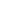 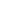 Верни отговори a. ВярноНаставничеството между поколенията сред възрастните и младите работници може да се дефинира като събирането на по-възрастен работник с по-млад, с цел насърчаване на взаимното обучение и растеж, от което и двете възрастови групи да извлекат ползи от гл.т. на своите умения и опит. Основната цел на всяка корпоративна среда, която популяризира практиката на „наставничеството“ е да създаде подхранваща и креативна работна среда, в която всички поколения могат да обединят своя опит и знания, за да са си полезни един на друг. Обученията могат да включват: преподаване на нови технологии, управление на социални медии, връзки с клиенти, писане, обучения по лидерство и управление. Примерни умения, които могат да се предават – обмен на знания: За младото поколение (критично мислене, решаване на проблеми и взимане на решения, стратегическо мислене) За възрастното поколение (дигитални умения, медийна грамотност, справяне с технологичните предизвикателства) a. Вярноa. Вярноб. Грешноа. Вярно “Управление на възрастта“ е термин, често използван за описване на практики или стратегии, специално предназначени за борба с възрастовите бариери, насърчаване на възрастовото разнообразие и създаване на приобщаваща среда, в която всеки индивид има подкрепата и средствата за постигане на своя максимален потенциал, без да бъде дискриминиран или ограничен поради възрастта си.  Критично мислене: е способността да се мисли рационално и да се разбира логическата връзка между нещата.Предимствата на възрастовото разнообразие в дадена организация включват подобрение на организационното представяне, повишена мотивация на персонала, стимулиране на творческото мислене и привличане на широк спектър от таланти и повишаване на корпоративната репутация.б. Грешно